Publicado en Palma de Mallorca el 09/03/2021 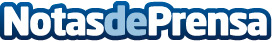 Repara tu Deuda cancela 47.616 euros en Palma de Mallorca con la Ley de la Segunda OportunidadRepara tu Deuda Abogados cuenta con un 100% de éxito en los casos tramitadosDatos de contacto:David Guerrero655956735Nota de prensa publicada en: https://www.notasdeprensa.es/repara-tu-deuda-cancela-47-616-euros-en-palma_1 Categorias: Nacional Derecho Finanzas Baleares http://www.notasdeprensa.es